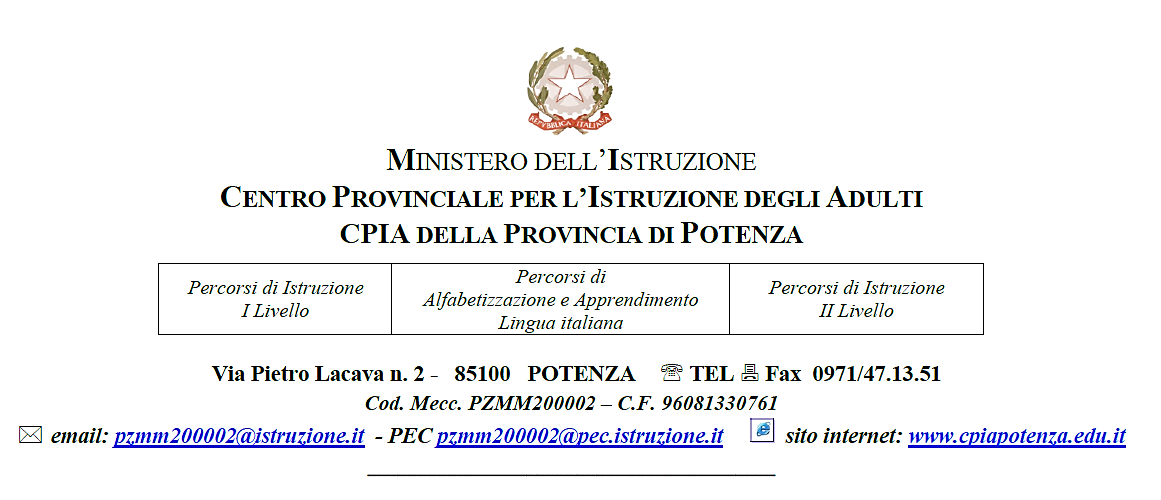 La valutazione delle competenze per il riconoscimento dei crediti Sede carceraria minorile - I Livello 2°Periodo Prova per la valutazione delle competenzeASSE MATEMATICOCompetenza 11 delle Linee Guida:Confrontare ed analizzare figure geometriche, individuando invarianti e relazioniASSE MATEMATICO    ESERCIZIO 1 – Prova scritta con domande a risposta multiplaCalcola l’ampiezza dell’angolo contrassegnato dal punto interrogativo.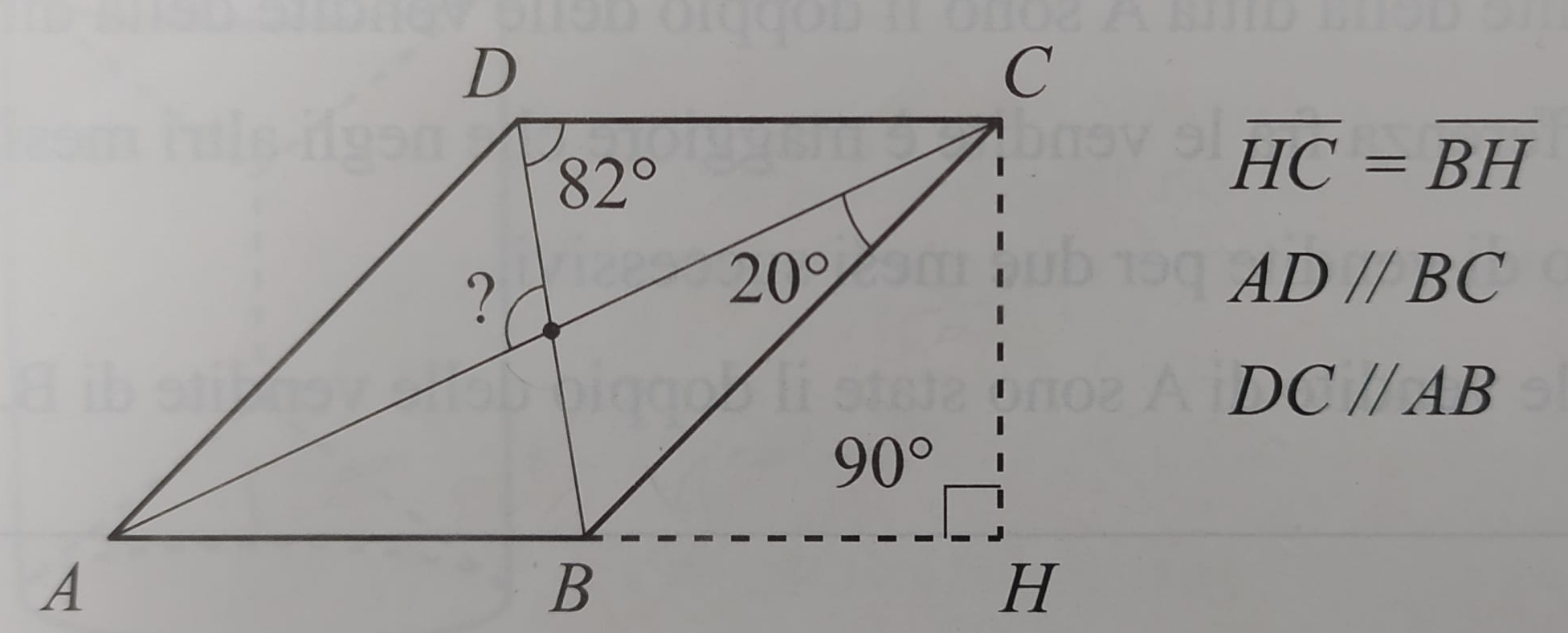 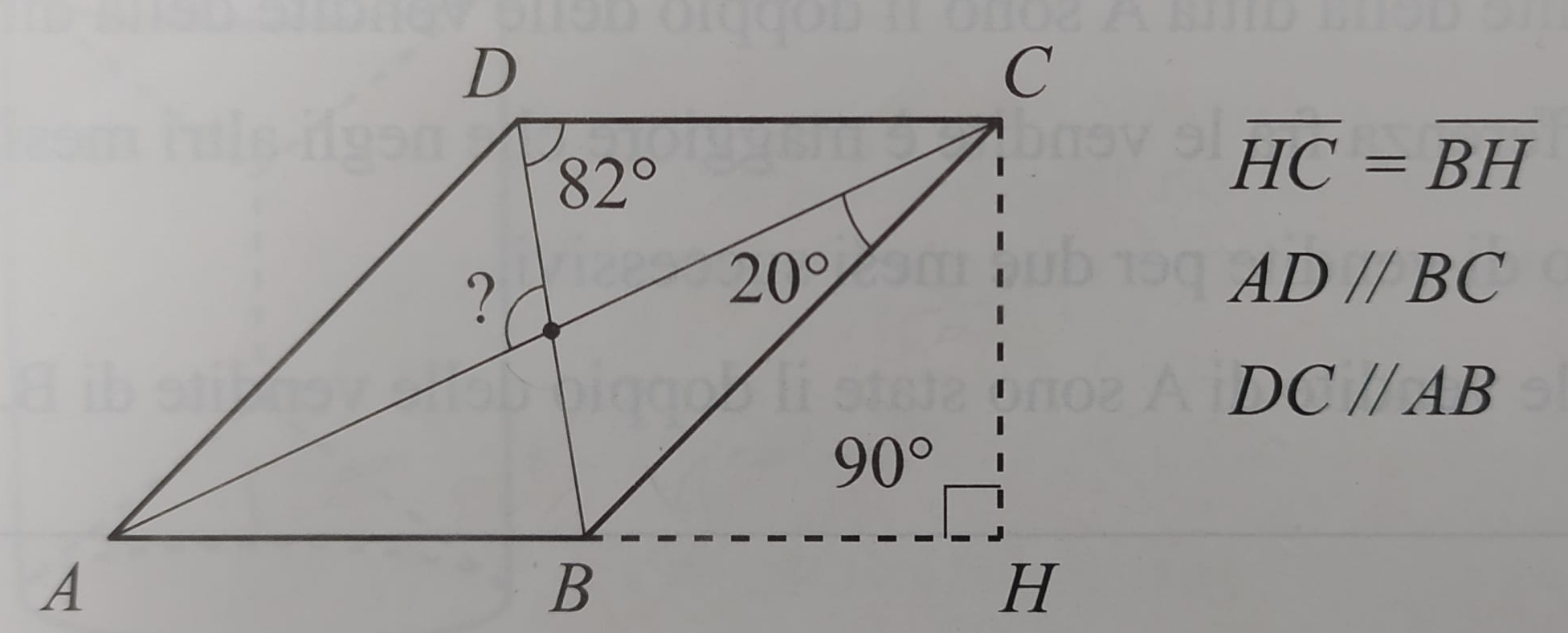 90°105°80°107°La seguente figura è formata da quattro listelli uguali rettangolari; le dimensioni di ogni listello sono 5cm e 20cm. Calcola il perimetro interno della cornice90 cm	70,5 cm 60 cm 155 cmUn triangolo rettangolo ha coordinate A(1; 1), B(4; 1), C(1; 3).La figura viene traslata in modo che il vertice A si trovi in A’ di coordinate (3; 3), quali saranno le coordinate di B’?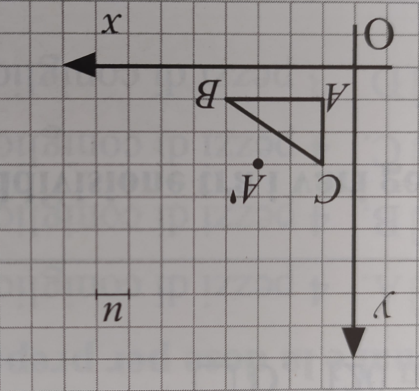 (5; 12)(9; 3)(3; 8) (6; 3)Se 4 cm3 di una sostanza pesano 5,2 g, quale sarà il peso di 10 cm3 della stessa sostanza?2,7 g11,4 g9,3 g13 gLa mamma di Sara ha un tavolo rotondo, il cui diametro è pari a 130 cm, che vuole coprire con una tovaglia che sporga di 20 cm per parte. Quale sarà l’area della tovaglia?852  π cm2952  π cm21602  π cm21402  π cm2Un appezzamento di terreno ha la forma di un rettangolo con le dimensioni di 45 m e 30 m. al suo interno è stata costruita una casa che occupa una superficie rettangolare lunga 15 m e larga 6 m. Qual è la superficie di terreno rimasta libera? 1.260 m2830 m22.022 m21.500 m2ESERCIZIO 2 – Prova scritta con domande a risposta aperta breveEnuncia il teorema di Pitagora con le relative formule.Giovanna vuole riscaldare la sua villa. A questo scopo è necessario un appezzamento di terreno la cui superficie deve essere almeno  della superficie della casa da riscaldare.        Il terreno davanti alla villetta è rappresentato nella figura:Se la superficie da riscaldare è di 120 m2, il terreno è sufficiente per installare l’impianto?In un sistema di assi cartesiani considera il rettangolo di vertici A (2; 3), B (6; 3), C (6; 12), D (2; 12). Disegna, quindi, un quadrato equivalente al rettangolo e avente un vertice nel punto E (4; 4).ASSE MATEMATICOCompetenza 11 CORRETTORE    ESERCIZIO 1 – Prova scritta con domande a risposta multiplaCalcola l’ampiezza dell’angolo contrassegnato dal punto interrogativo.90°105°80°      X   107°											……./9La seguente figura è formata da quattro listelli uguali rettangolari; le dimensioni di ogni listello sono 5cm e 20cm. Calcola il perimetro interno della cornice70 cm	90,5 cm X    60 cm 155 cm 	……./8Un triangolo rettangolo ha coordinate A(1; 1), B(4; 1), C(1; 3).La figura viene traslata in modo che il vertice A si trovi in A’ di coordinate (3; 3), quali saranno le coordinate di B’?(5; 12)(9; 3)(3; 8)X    (6; 3)											……./8Se 4 cm3 di una sostanza pesano 5,2 g, quale sarà il peso di 10 cm3 della stessa sostanza?2,7 g11,4 g9,3 gX   13 g											……./8La mamma di Sara ha un tavolo rotondo, il cui diametro è pari a 130 cm, che vuole coprire con una tovaglia che sporga di 20 cm per parte. Quale sarà l’area della tovaglia?X 852  π cm2952  π cm21602  π cm21402  π cm2										……./8Un appezzamento di terreno ha la forma di un rettangolo con le dimensioni di 45 m e 30 m. al suo interno è stata costruita una casa che occupa una superficie rettangolare lunga 15 m e larga 6 m. Qual è la superficie di terreno rimasta libera?        X   1.260 m2830 m22.022 m21.500 m2……./9PUNTEGGIO TOTALE DOMANDE A RISPOSTA MULTIPLA    ……./50ESERCIZIO 2 – Prova scritta con domande a risposta aperta breveEnuncia il teorema di Pitagora con le relative formule....../16Giovanna vuole riscaldare la sua villa. A questo scopo è necessario un appezzamento di terreno la cui superficie deve essere almeno  della superficie della casa da riscaldare.        Il terreno davanti alla villetta è rappresentato nella figura:Se la superficie da riscaldare è di 120 m2, il terreno è sufficiente per installare l’impianto?	[Per riscaldare una superficie di 120 m2, occorre un terreno con l’area di (120 : 2) x 3  180 m2. L’area del terreno a disposizione è di 205 m2, quindi è sufficiente per installare l’impianto]								   			...../17In un sistema di assi cartesiani considera il rettangolo di vertici A(2; 3), B(6; 3), C(6; 12), D(2; 12). Disegna, quindi, un quadrato equivalente al rettangolo e avente un vertice nel punto E(4; 4).[I vertici del quadrato hanno coordinate E (4; 4), F (10; 4), G (10; 10), H (4; 10)]							...../17PUNTEGGIO TOTALE DOMANDE A RISPOSTA APERTA BREVE    ……./50PUNTEGGIO TOTALE PROVA …../100PUNTEGGIO TOTALE PROVA IN DECIMI …../10Competenza11. Confrontare ed analizzare figure geometriche, individuando invarianti e relazioni.Conoscenze di riferimentoGli enti fondamentali della geometria e il significato dei termini postulato, assioma, definizione, teorema, dimostrazione. Nozioni fondamentali di geometria del piano e dello spazio. Le principali figure del piano e dello spazio.Il piano euclideo: relazioni tra rette, congruenza di figure, poligoni e loro proprietà. Circonferenza e cerchio. Misura di grandezze; grandezze incommensurabili; perimetro e area dei poligoni. Teoremi di Euclide e di Pitagora.Teorema di Talete e sue conseguenze. Le principali trasformazioni geometriche e loro invarianti (isometrie e similitudini). Esempi di loro utilizzazione nella dimostrazione di proprietà geometriche.Abilità di riferimentoEseguire costruzioni geometriche elementari utilizzando la riga e il compasso e/o strumenti informatici.Conoscere e usare misure di grandezze geometriche: perimetro, area e volume delle principali figure geometriche del piano e dello spazio.Porre, analizzare e risolvere problemi del piano e dello spazio utilizzando le proprietà delle figure geometriche oppure le proprietà di opportune isometrie. Comprendere dimostrazioni e sviluppare semplici catene deduttive.Rappresentare sul piano cartesiano le principali funzioni incontrate. Studiare le funzioni f(x) = ax + b e f(x) = ax2 + bx + c.Formato della prova☒ Scritto☒ Domanda a risposta multipla☒ Domanda a risposta aperta breveDomanda a risposta aperta lunga o produzione di un testoFormato della provaOraleProva orale individualeProva orale interattivaContenuto della provaLa prova sarà articolata in due tipologie di esercizi:Sei domande a risposta multipla;Tre domande a risposta aperta breve.La prova sarà articolata in due tipologie di esercizi:Sei domande a risposta multipla;Tre domande a risposta aperta breve.Nella misura del possibile, è consigliato proporre dei quesiti che facciano riferimento a tutte le conoscenze, prevedendo almeno un esercizio per ciascuna di esse.É indicato proporre degli esercizi con difficoltà crescente.Nella misura del possibile, è consigliato proporre dei quesiti che facciano riferimento a tutte le conoscenze, prevedendo almeno un esercizio per ciascuna di esse.É indicato proporre degli esercizi con difficoltà crescente.Criteri per la valutazioneIl peso degli esercizi è ripartito come indicato qui di seguito:Domande a risposta multipla: 50%;Domande a risposta aperta breve: 50%.Tra i criteri per la valutazione della prova e l’assegnazione del punteggio, le seguenti dimensioni dovranno assumere particolare importanza:Corretta rappresentazione grafica relativa ai quesiti propostiConoscenza delle grandezze geometricheCapacità di saper risolvere problemi del piano e dello spazioUtilizzo corretto delle procedure del calcolo aritmeticoDurata della provaLa prova ha una durata complessiva di 60 minuti massimo, così ripartiti:Domande a risposta multipla: 30 minuti;Domande a risposta aperta breve: 30 minuti.